Meeting Date:  Tuesday November 23rd,  2021    7-9PMLocation:  Main Floor Town HallAgenda:1. Call to Order   2. Additions to agenda  3. Proposal for an electric car charging station in Hinesburg   4. Update on the landfill community solar project 5. Town building energy evaluations 	Schedule Town Hall energy analysis	Police station	Fire station6. Energy Committee annual budget for FY 21-227. Public meeting for energy efficiency incentives, renewable energy forum8. Review past meeting minutes   9. Adjourn  ________________________________________________________________________________ 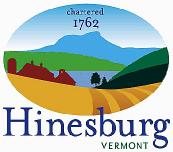 Energy CommitteeTown of Hinesburg	10632 Route 116 Hinesburg VT 05461802.482.2281 | hinesburg.org 